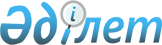 Қарамырза ауылдық округі әкімінің 2019 жылғы 14 мамырдағы "Қазақтелеком" акционерлік қоғамына қауымдық сервитут белгілеу туралы" № 1 шешімнің күші жойылды деп тану туралыҚостанай облысы Қарасу ауданы Қарамырза ауылдық округі әкімінің 2021 жылғы 24 тамыздағы № 3 шешімі. Қазақстан Республикасының Әділет министрлігінде 2021 жылғы 31 тамызда № 24157 болып тіркелді
      "Құқықтық актілер туралы" Қазақстан Республикасы Заңының 27-бабына сәйкес ШЕШТІМ:
      1. Қарамырза ауылдық округі әкімінің 2019 жылғы 14 мамырдағы "Қазақтелеком" акционерлік қоғамына қауымдық сервитут белгілеу туралы" (Нормативтік құқықтық актілерді мемлекеттік тіркеу тізілімінде № 8441 болып тіркелген) № 1 шешімнің күші жойылды деп танылсын.
      2. "Қарамырза ауылдық округі әкімінің аппараты" мемлекеттік мекемесі Қазақстан Республикасының заңнамасында белгіленген тәртіпте:
      1) осы шешімнің Қазақстан Республикасы Әділет министрлігінде мемлекеттік тіркелуін;
      2) осы шешімді ресми жарияланғанынан кейін Қарасу ауданы әкімдігінің интернет – ресурсында орналастырылуын қамтамасыз етсін.
      3. Осы шешімнің орындалуын бақылауды өзіме қалдырамын.
      4. Осы шешім оның алғашқы ресми жарияланған күнінен кейін күнтізбелік он күн өткен соң қолданысқа енгізіледі.
					© 2012. Қазақстан Республикасы Әділет министрлігінің «Қазақстан Республикасының Заңнама және құқықтық ақпарат институты» ШЖҚ РМК
				
      Қарамырза ауылдық округінің әкімі 

М. Агайдарова
